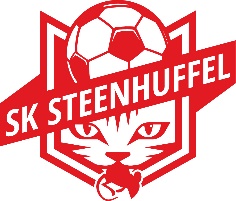 COMMUNICATIEFORMULIER BEHANDELENDE DOKTER of KINESITHERPEUTNaam en voornaam van de gekwetste:....................................................................................................................Geboortedatum: ………………………………………………………………………………..Geachte dokter, geachte kinesitherapeut,Op uw spreekuur bied zich een (jeugd)speler van SK STEENHUFFEL aan na een ongeval.Als club willen wij op de hoogte blijven van de letsels, prognose en de eventuele revalidatie.Daarom vragen wij u vriendelijk om enkele vragen te beantwoorden.Het (para)medisch team van SK Steenhuffel wenst U te bedanken voor uw inspanning om ons te informeren.Met vriendelijke groeten,Datum : …………………………………………………Identificatiegegevens en handtekening: ………………………………………………………………………Datum ongeval :Klinische diagnose :Diagnostisch plan :Therapeutisch plan :Prognose :Volledige rust tot en met :Revalidatie bj een kinesitherapeut vanaf :Aangepaste revalidatietraining vanaf :Mag deelnemen aan groepstraining maar niet aan wedstrijden vanaf :Mag deelnemen aan groepstraining en aan wedstrijden vanaf :Eventuele opmerkingen